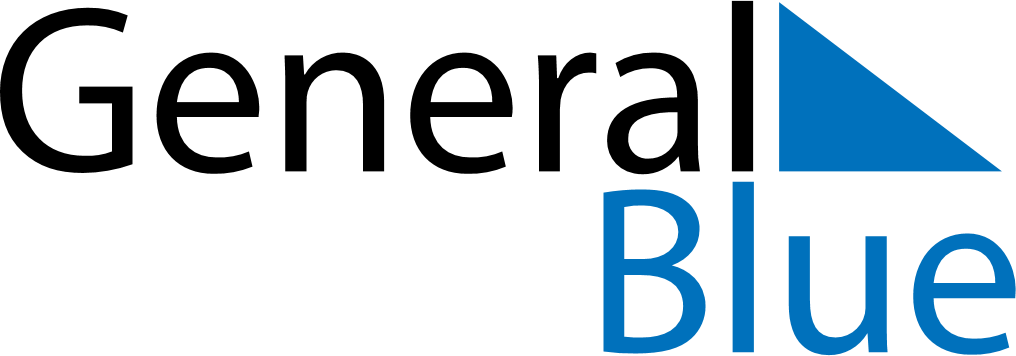 November 2021November 2021November 2021San MarinoSan MarinoSUNMONTUEWEDTHUFRISAT123456All Saints’ DayCommemoration of the deceased789101112131415161718192021222324252627282930